Домашнее задание по «Сольфеджио» от 02.09, 06.09, 07.09.Повторите названия регистров.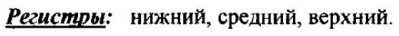 Выучите названия октав. Научитесь показывать их на клавиатуре.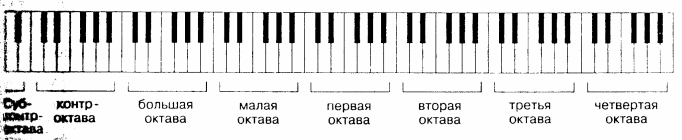 Научитесь быстро находить на фортепиано любую ноту (в любой октаве).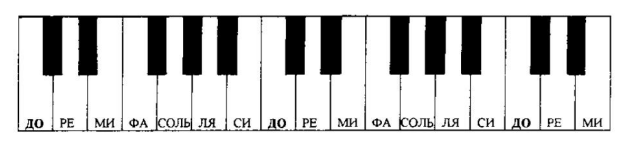 Напишите строчку скрипичных ключей (письменно в тетради).Повторите, как пишутся нотки в скрипичном ключе.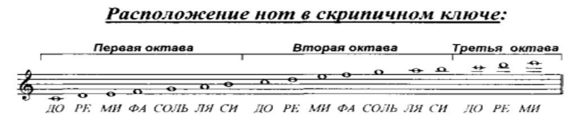 Подчеркните «спрятанные» в словах названия нот и напишите их в первой октаве (как мы делали на уроке).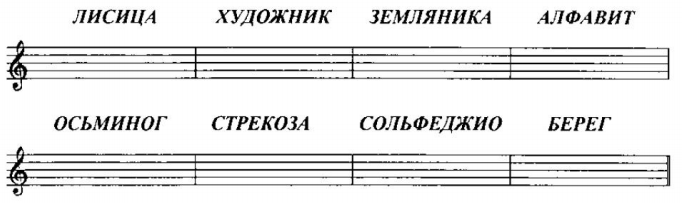 На уроки по сольфеджио и по ритмике нам понадобятся 2 нотные тетради, карандаш, ластик, клавиатура, дневник, учебник «Сольфеджио для 1-2 кл. ДМШ» Баева Н., Зебряк Т.